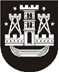 KLAIPĖDOS MIESTO SAVIVALDYBĖS TARYBASPRENDIMASDĖL KLAIPĖDOS MIESTO SAVIVALDYBĖS BIUDŽETINIŲ įstaigų vadovų darbo apmokėjimo sistemos APRAŠO PATVIRTINIMO2017 m. gruodžio 21 d. Nr. T2-342KlaipėdaVadovaudamasi Lietuvos Respublikos vietos savivaldos įstatymo 16 straipsnio 2 dalies 21 punktu, 18 straipsnio 1 dalimi ir Lietuvos Respublikos valstybės ir savivaldybių įstaigų darbuotojų darbo apmokėjimo įstatymo 5 straipsnio 2 dalimi, Klaipėdos miesto savivaldybės taryba nusprendžia:1. Patvirtinti Klaipėdos miesto savivaldybės biudžetinių įstaigų vadovų darbo apmokėjimo sistemos aprašą (pridedama).2. Pripažinti netekusiais galios:2.1. Klaipėdos miesto savivaldybės tarybos 2016 m. vasario 25 d. sprendimą Nr. T2-55 „Dėltarnybinio atlyginimo koeficiento nustatymo švietimo įstaigos vadovams“;2.2. Klaipėdos miesto savivaldybės tarybos 2016 m. liepos 28 d. sprendimo Nr. T2-211 „Dėl Klaipėdos miesto savivaldybės biudžetinių švietimo įstaigų vadovų darbo santykių reguliavimo tvarkos aprašo patvirtinimo“ 1 punktą.3. Nustatyti, kad šis sprendimas įsigalioja 2018 m. sausio 1 d.4. Skelbti šį sprendimą Teisės aktų registre ir Klaipėdos miesto savivaldybės interneto svetainėje. Savivaldybės meras Vytautas Grubliauskas